AS BADMITON - Compétition DUO DISTRICT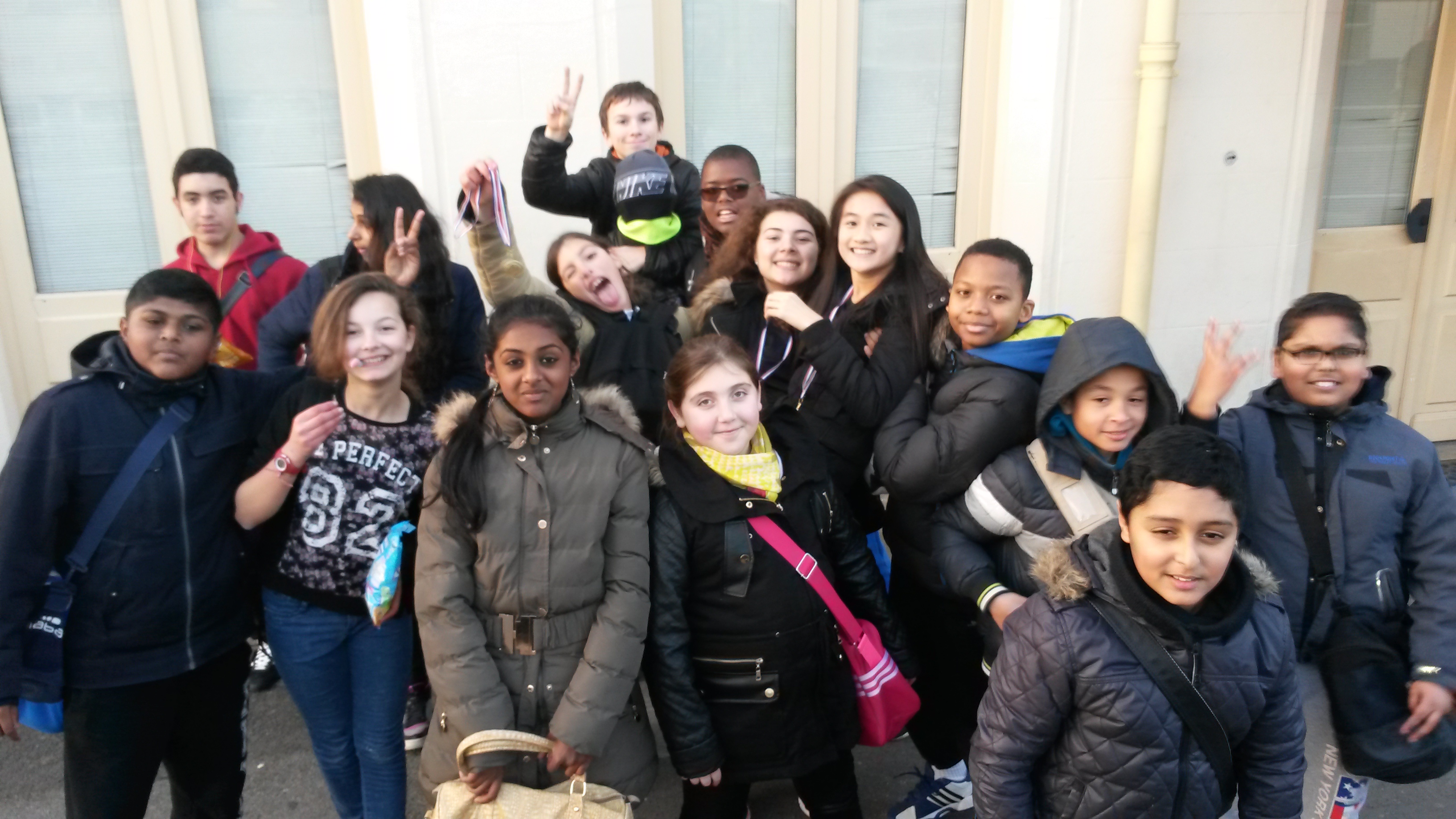 BRAVO A TOUS et MERCI POUR CETTE BELLE COMPETITION !BENJAMINS /17MINIMES GARCONS /14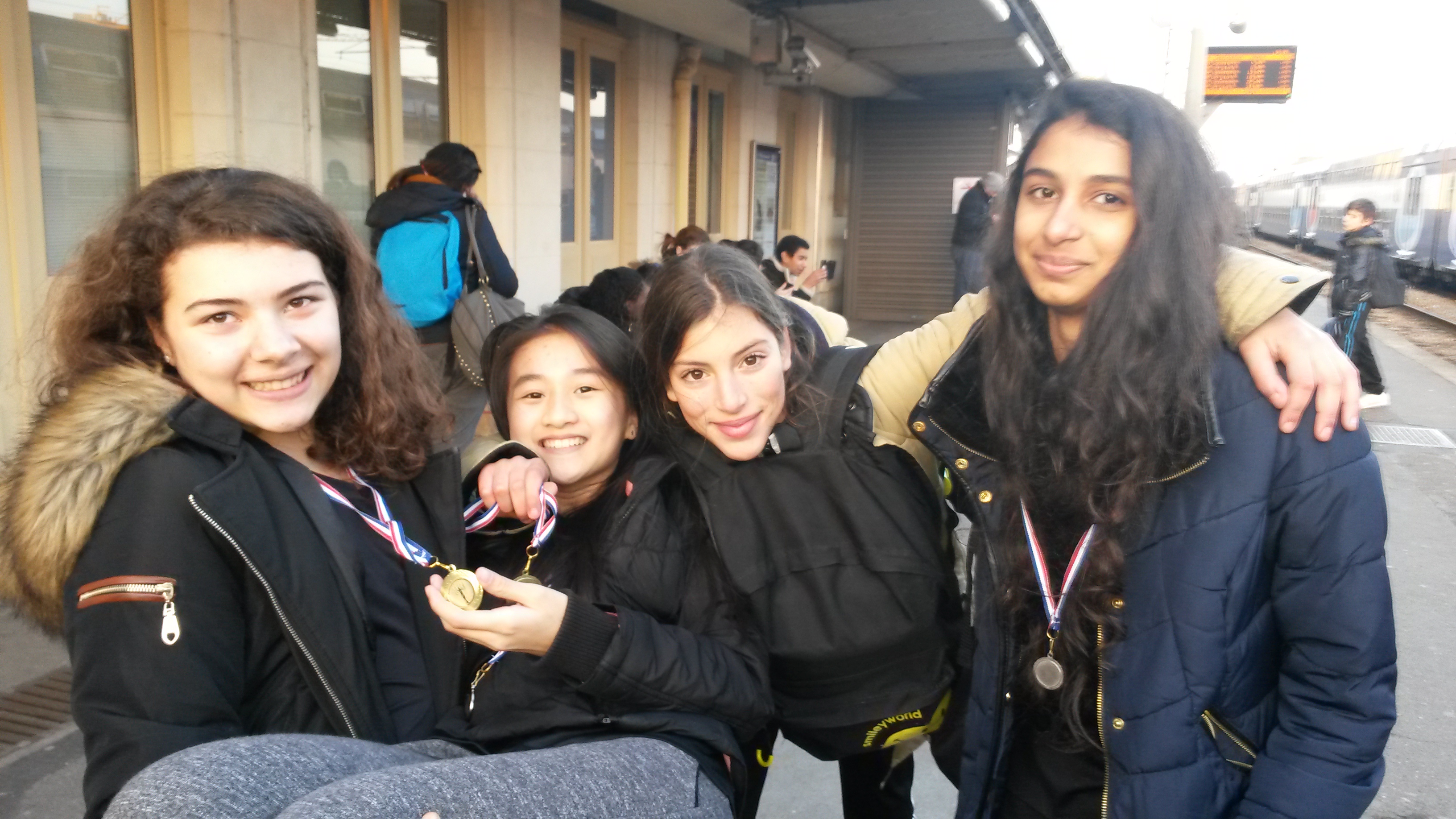 UN GRAND BRAVO :LAURA et OCEANE, championnes district / Elyna et Sabrina, vice championnes districtEt qualifiées pour les compétitions DUO DEPARTEMENTALES !!5Paul SAGNYFelicien  VICKNARAJAH10Sami / Kartikay / AyoubSami / Kartikay / Ayoub4Henry POUZERENabil BOUTCHICH8Lucas MAROUDAYLuis BORGES